Осенняя выставка совместного творчества«ПРИРОДА  И ФАНТАЗИЯ» в группе СМЕШАРИКИ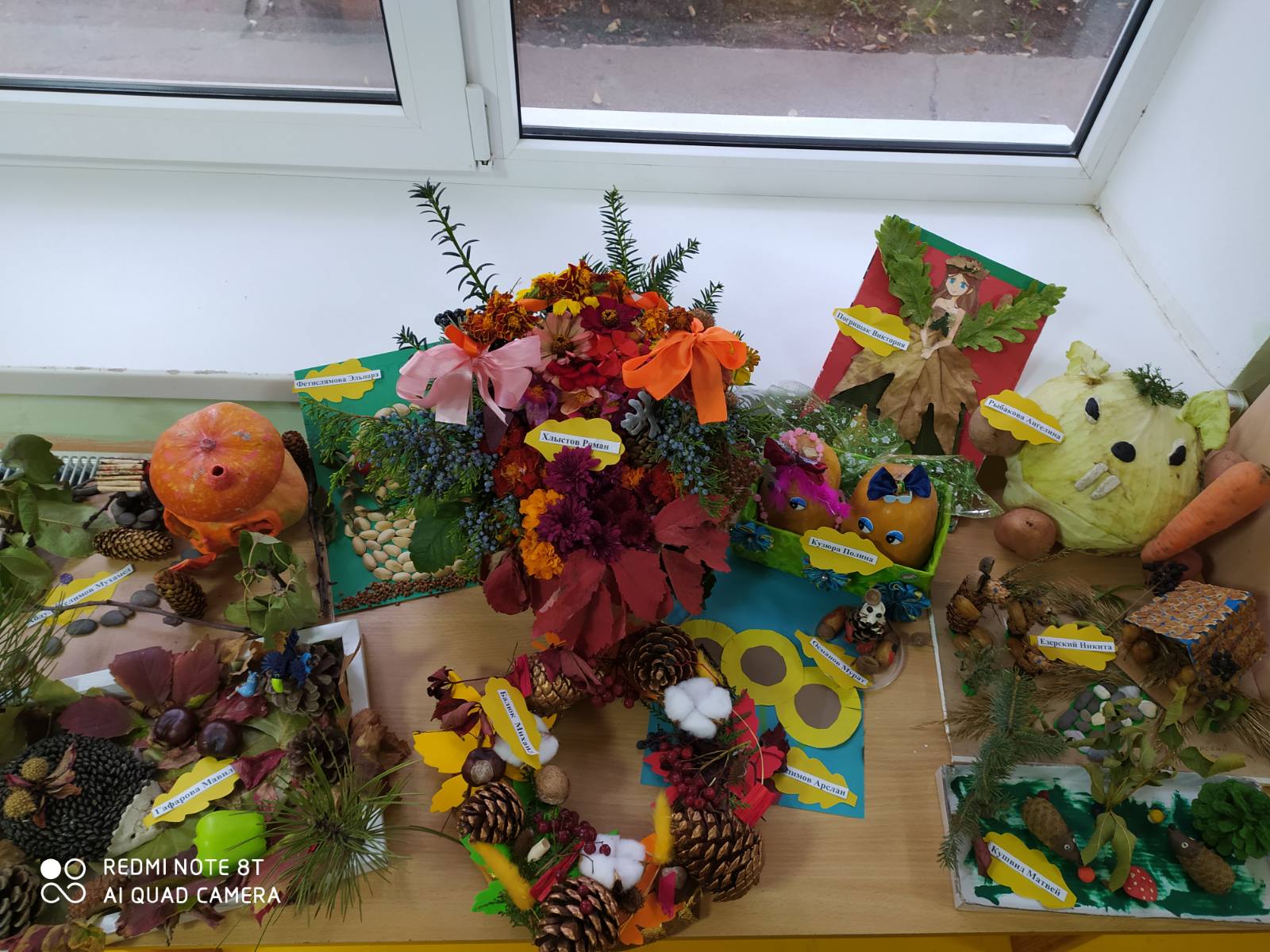 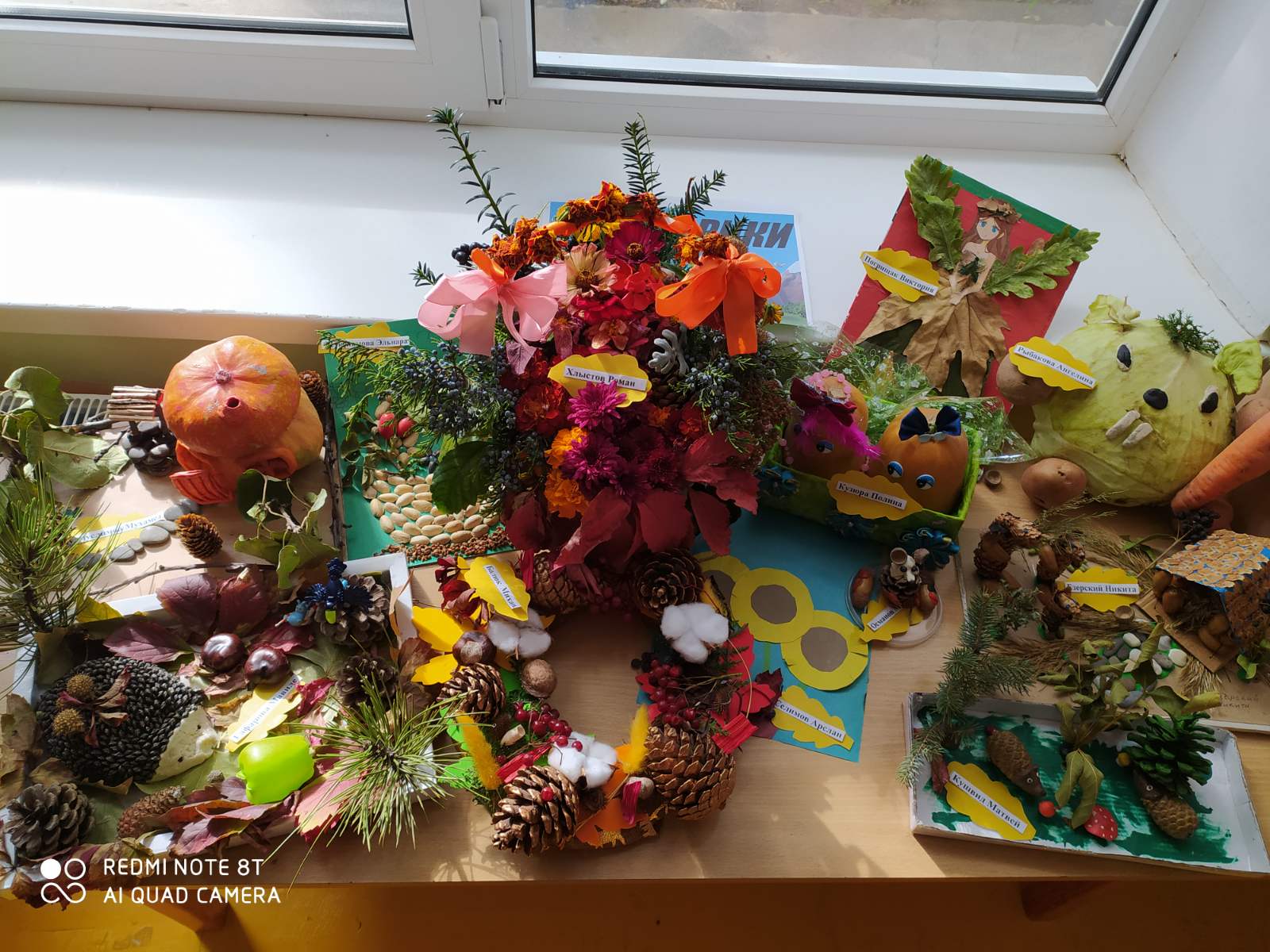 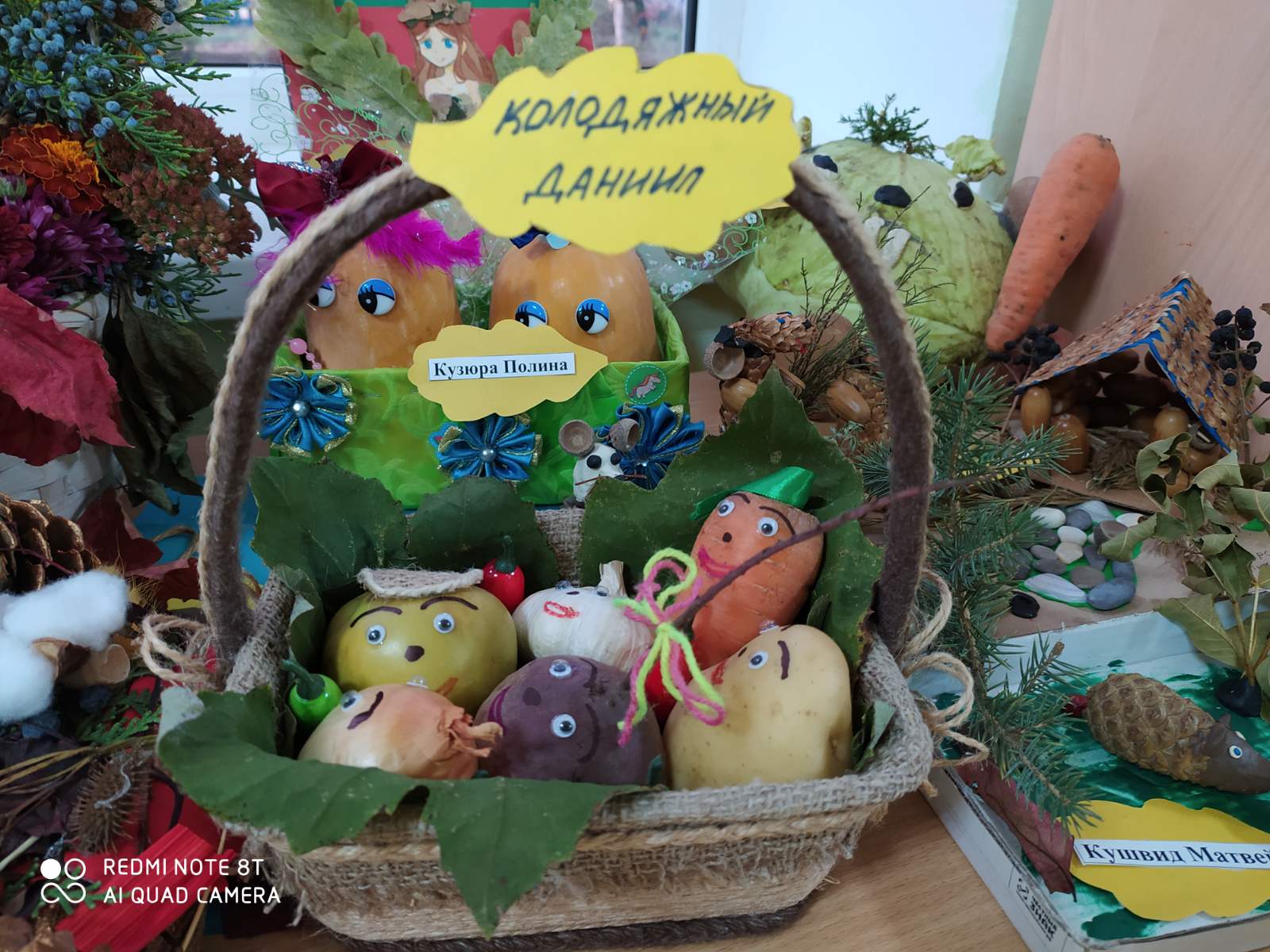 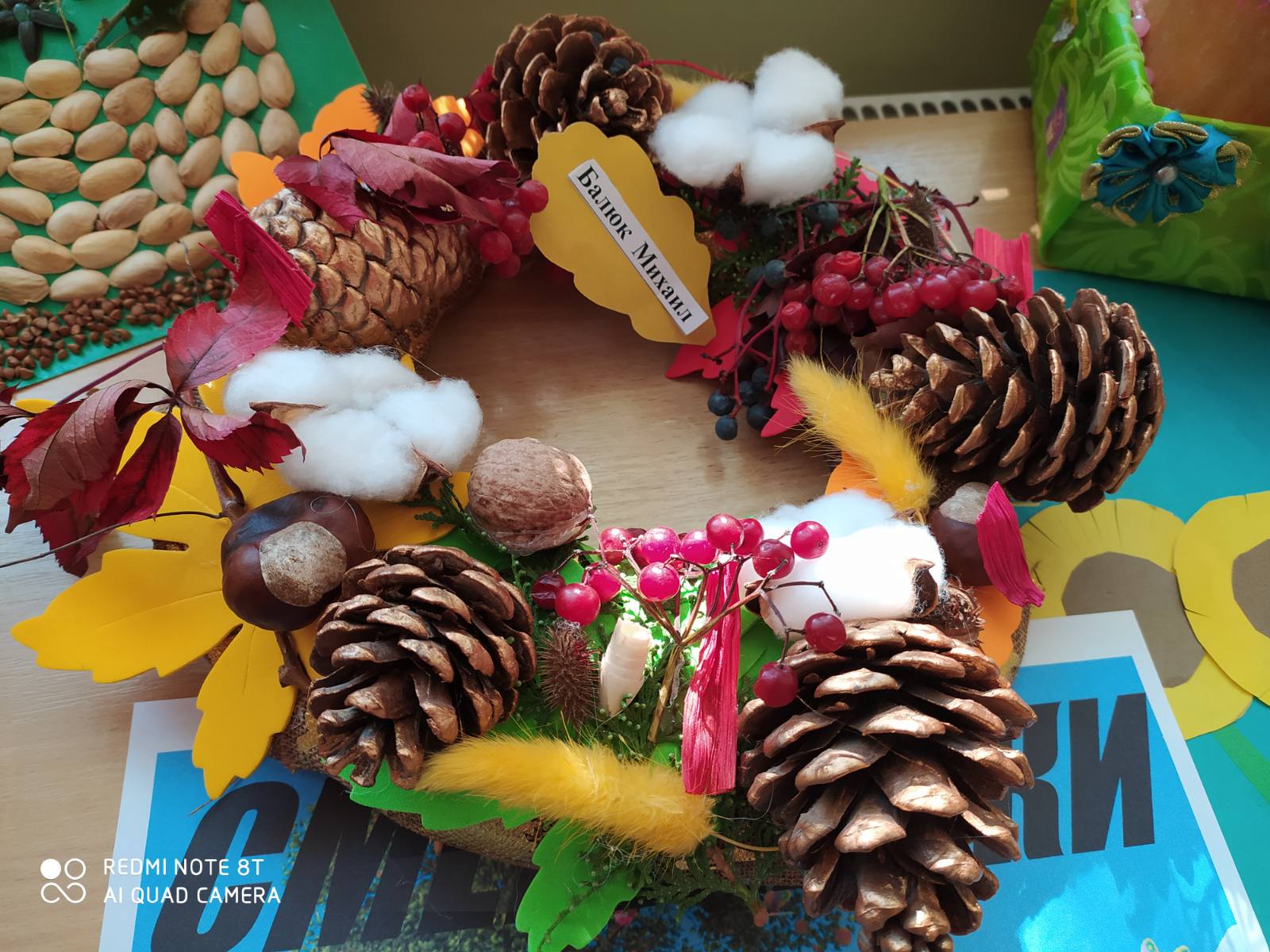 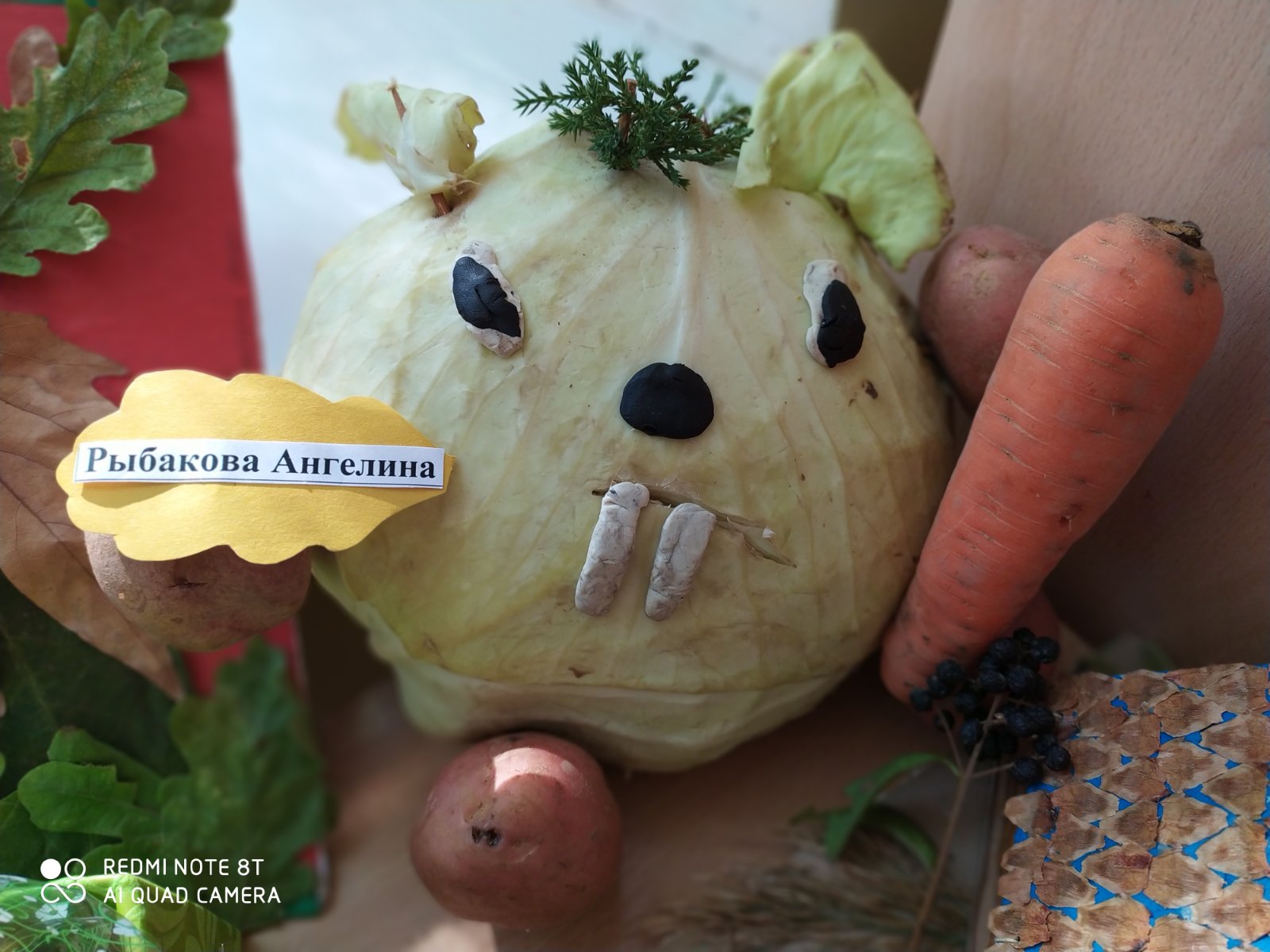 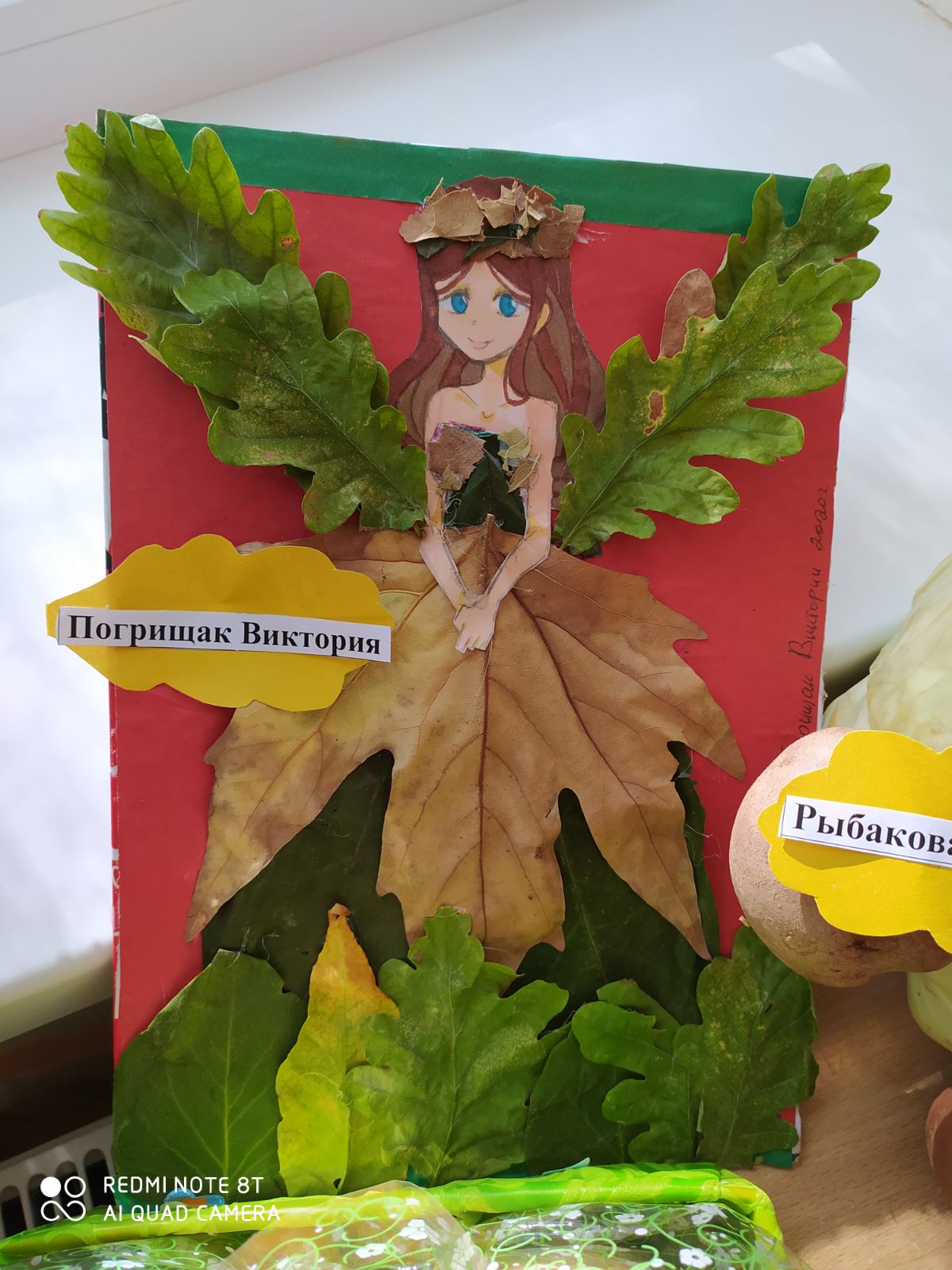 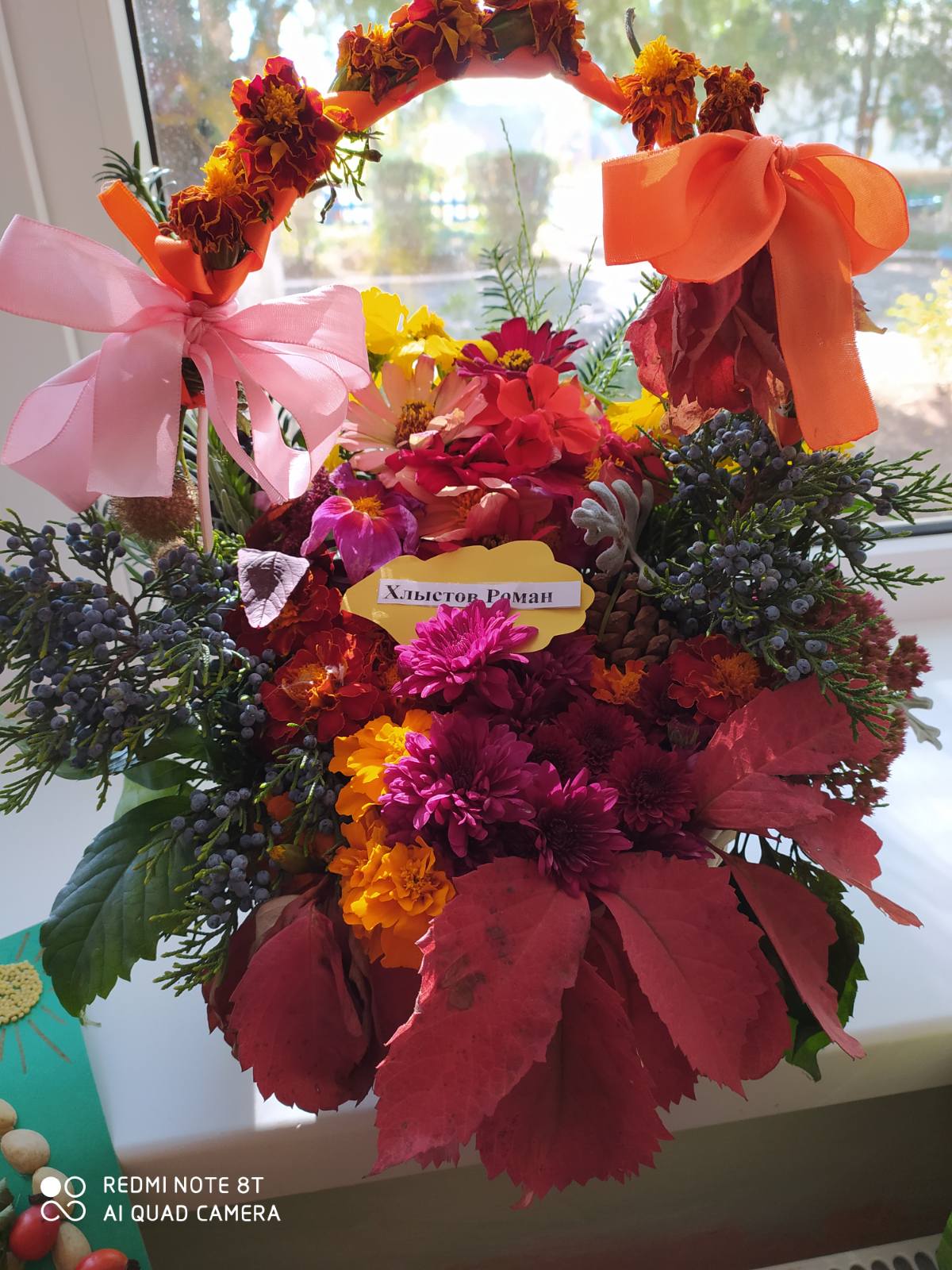 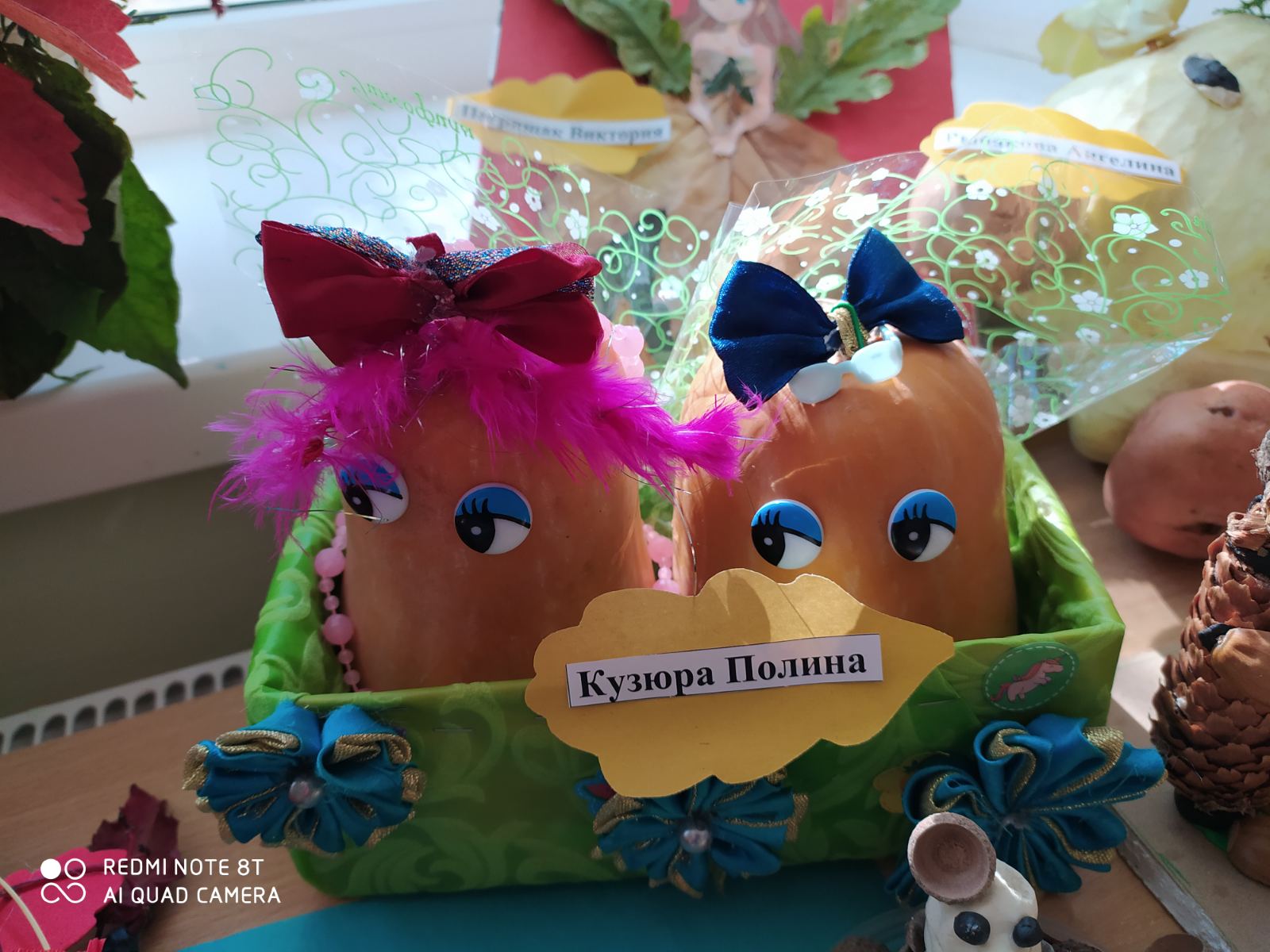 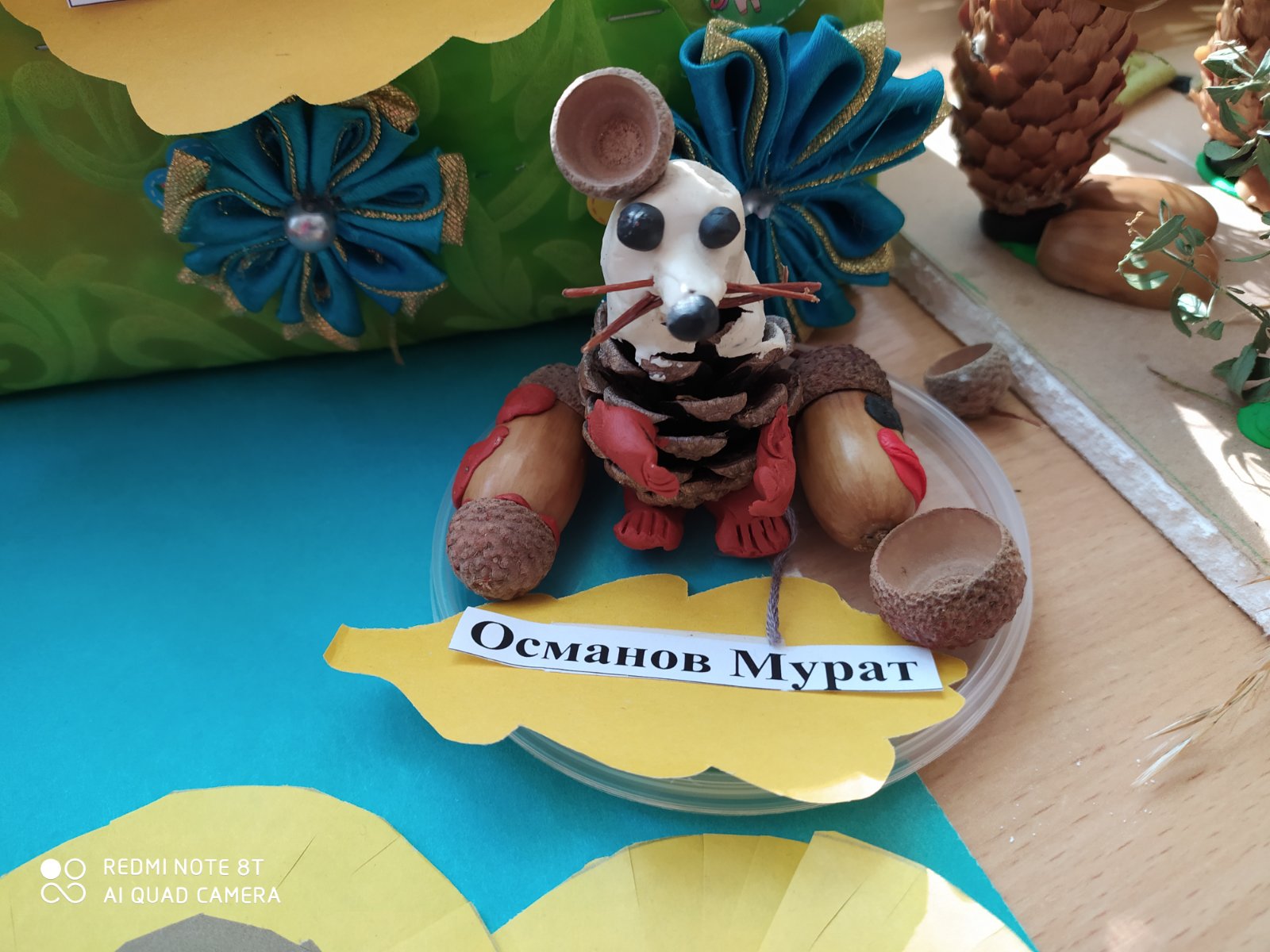 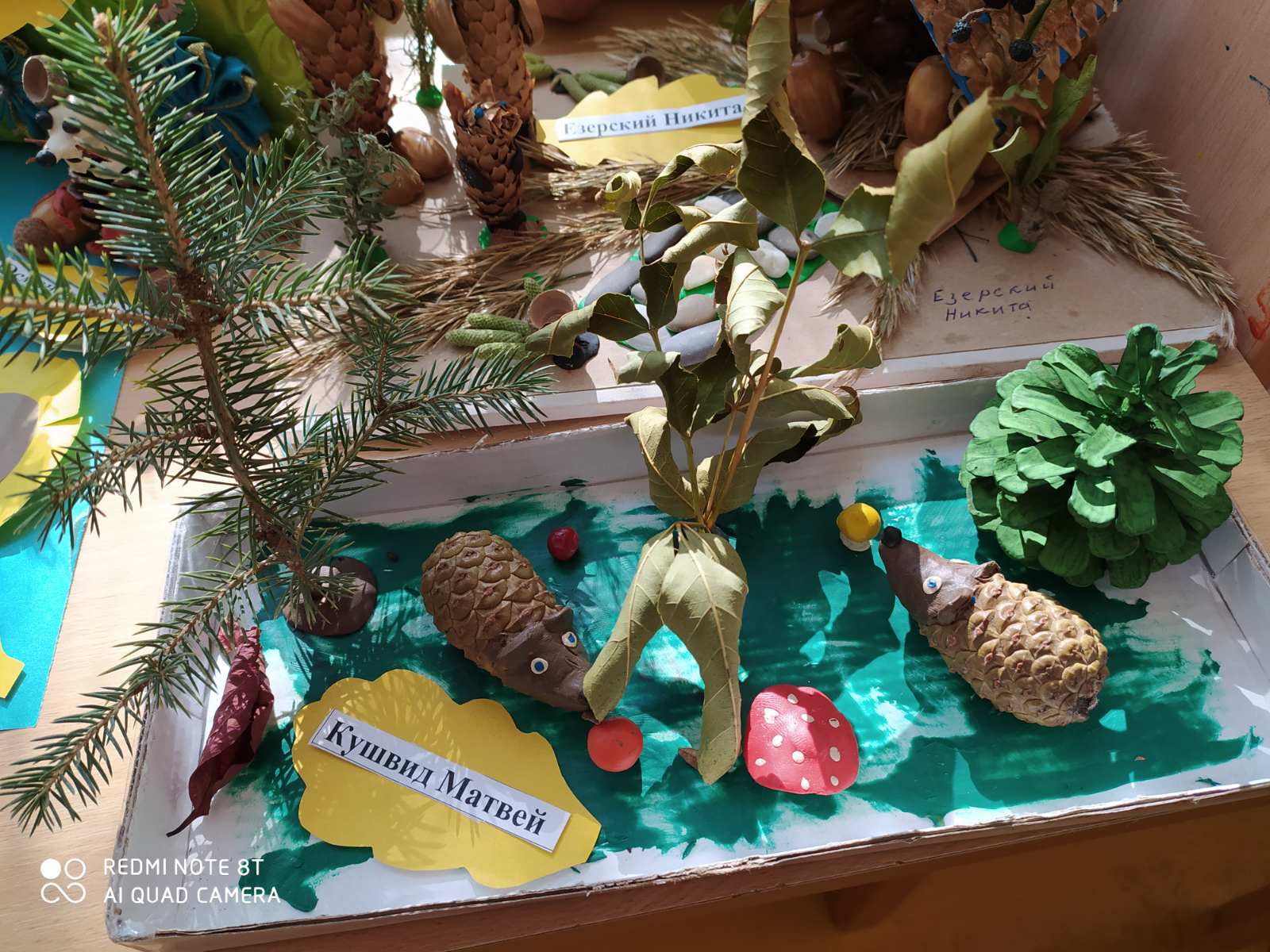 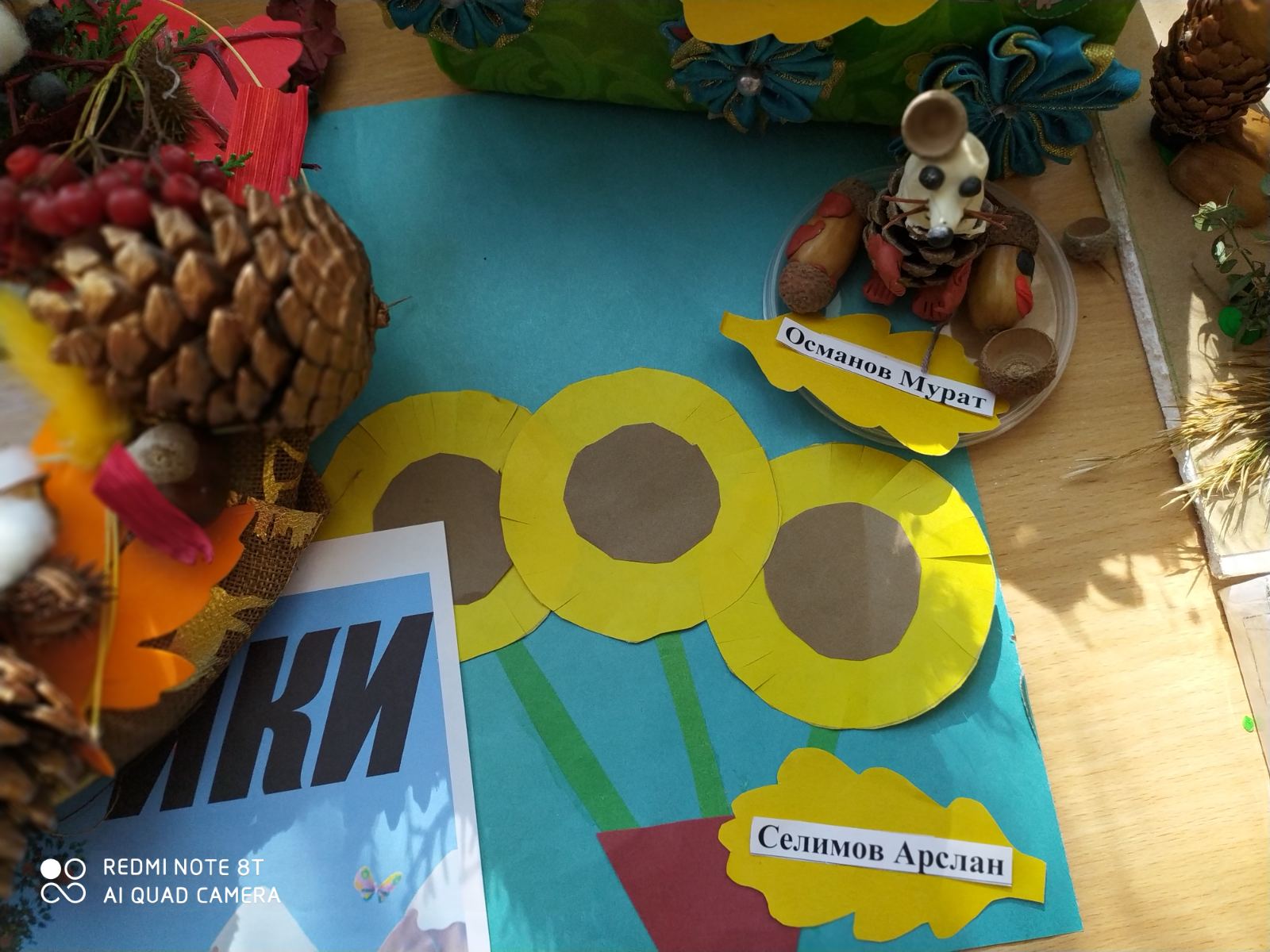 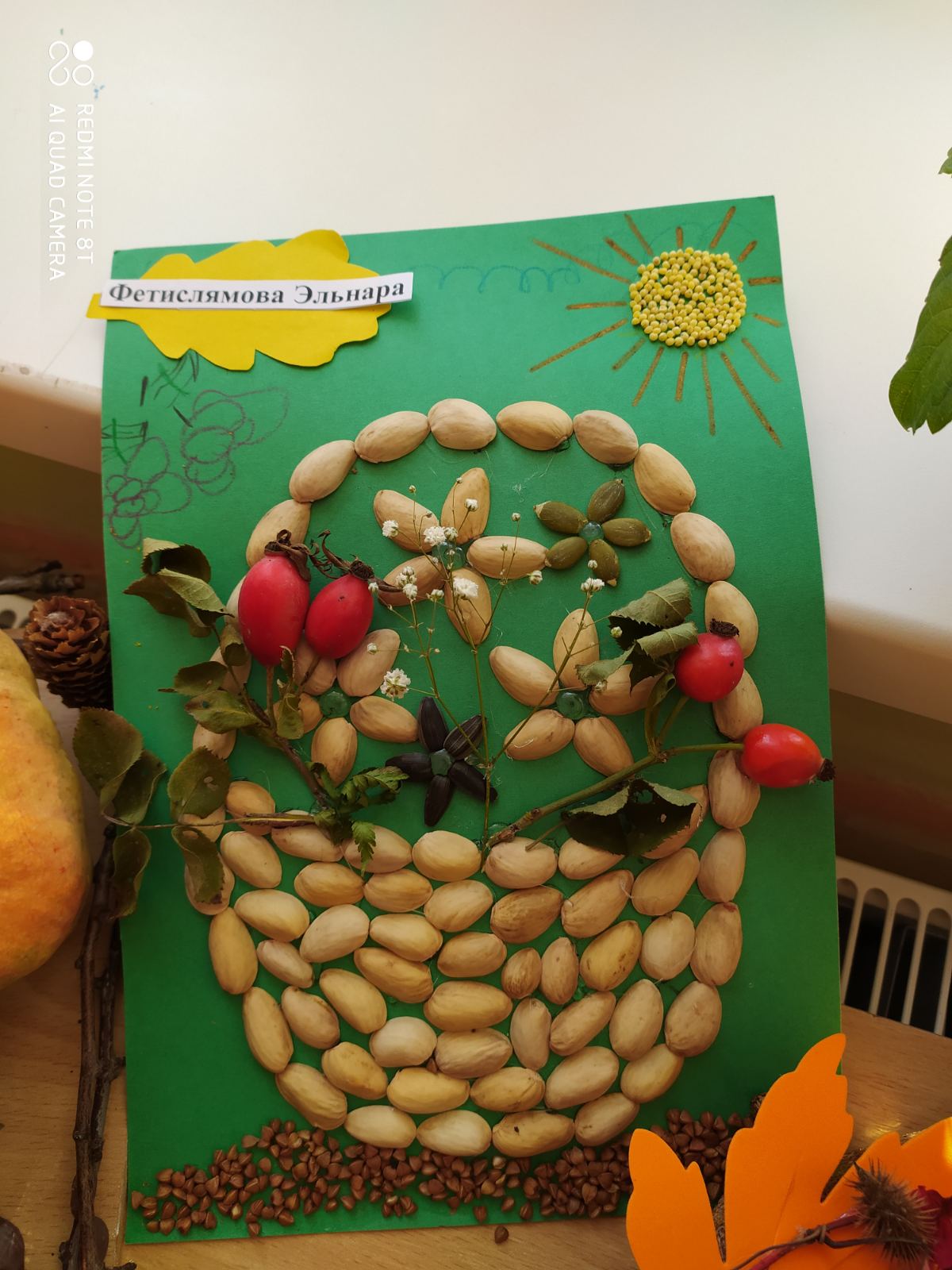 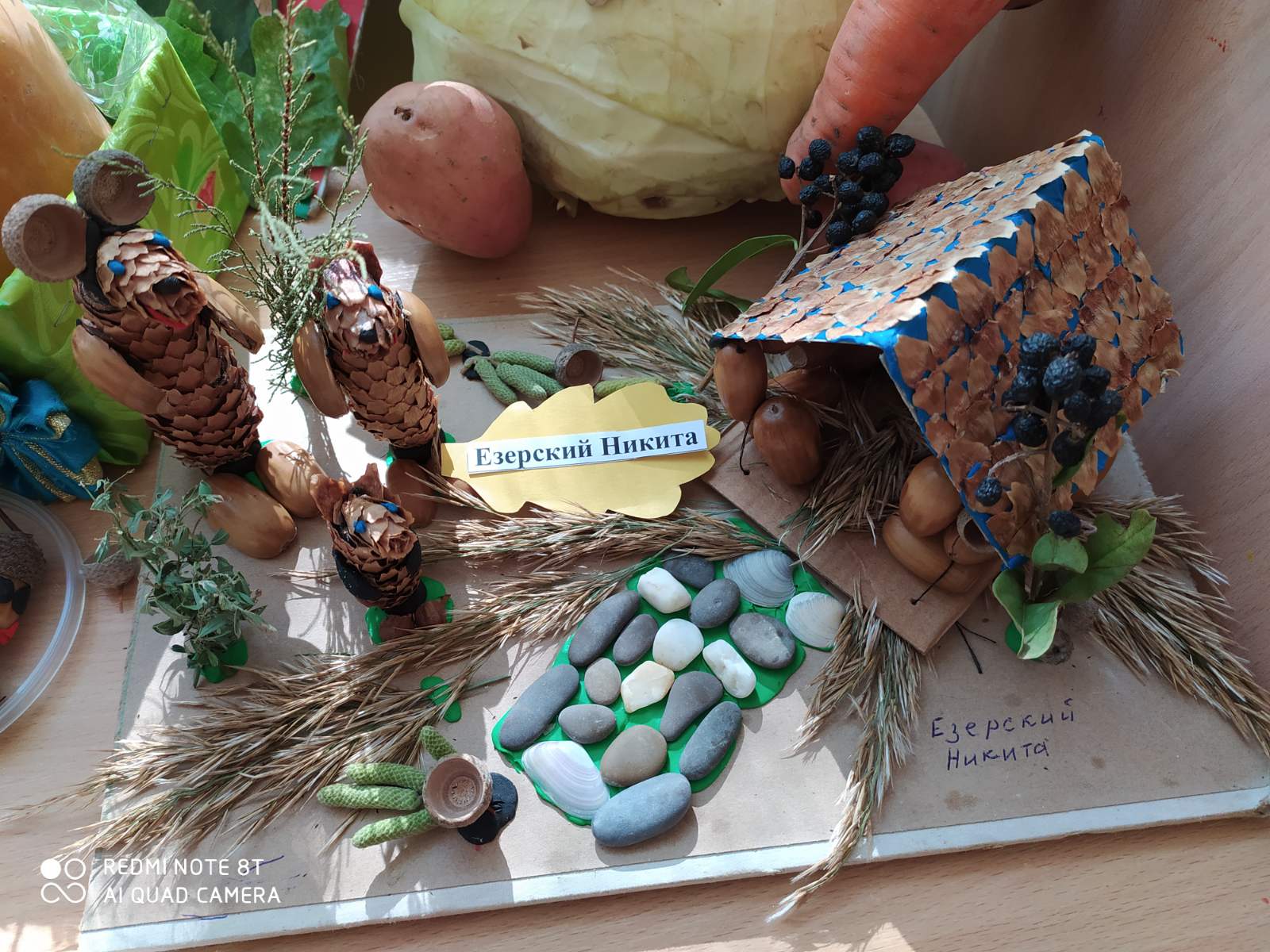 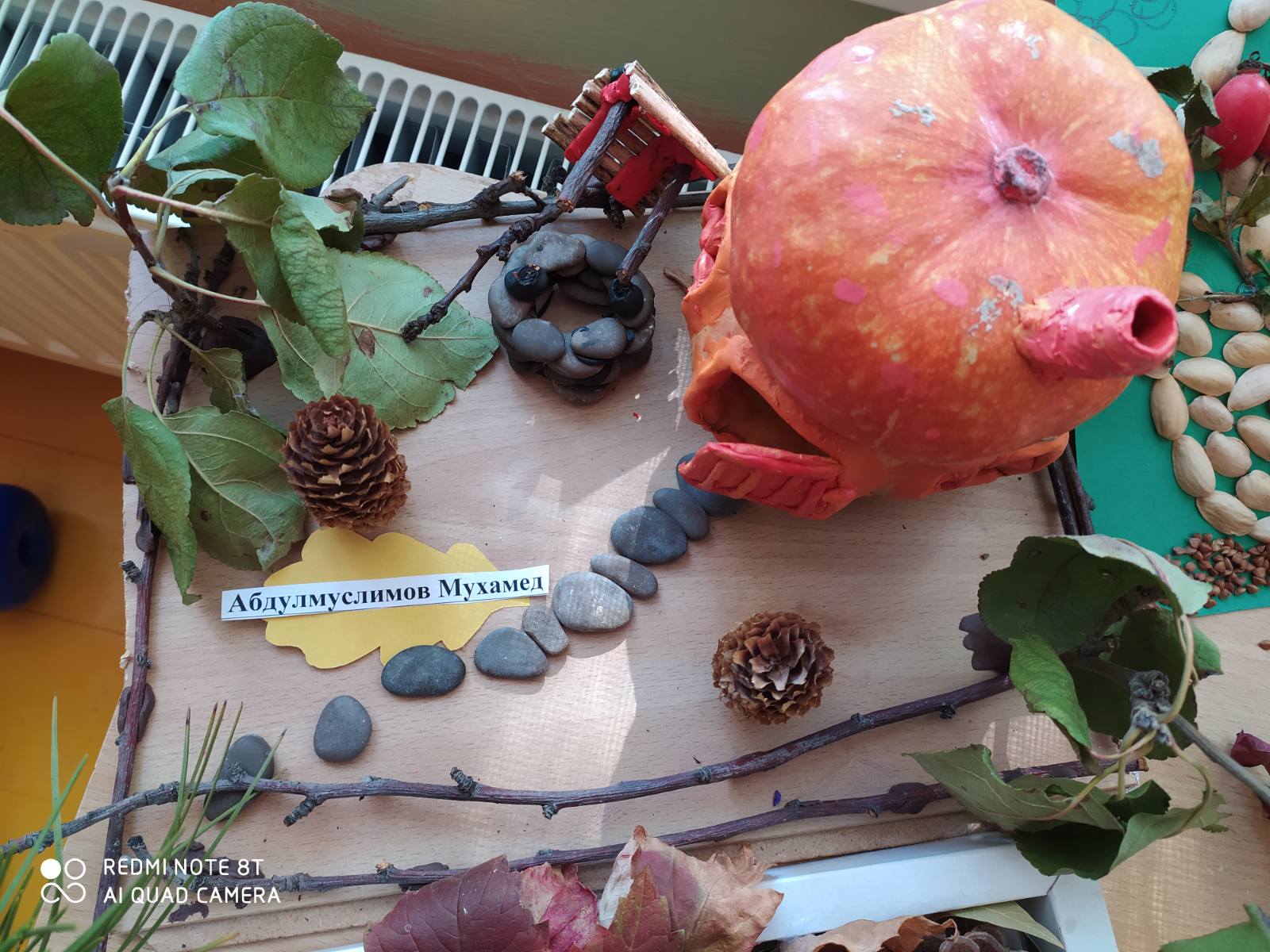 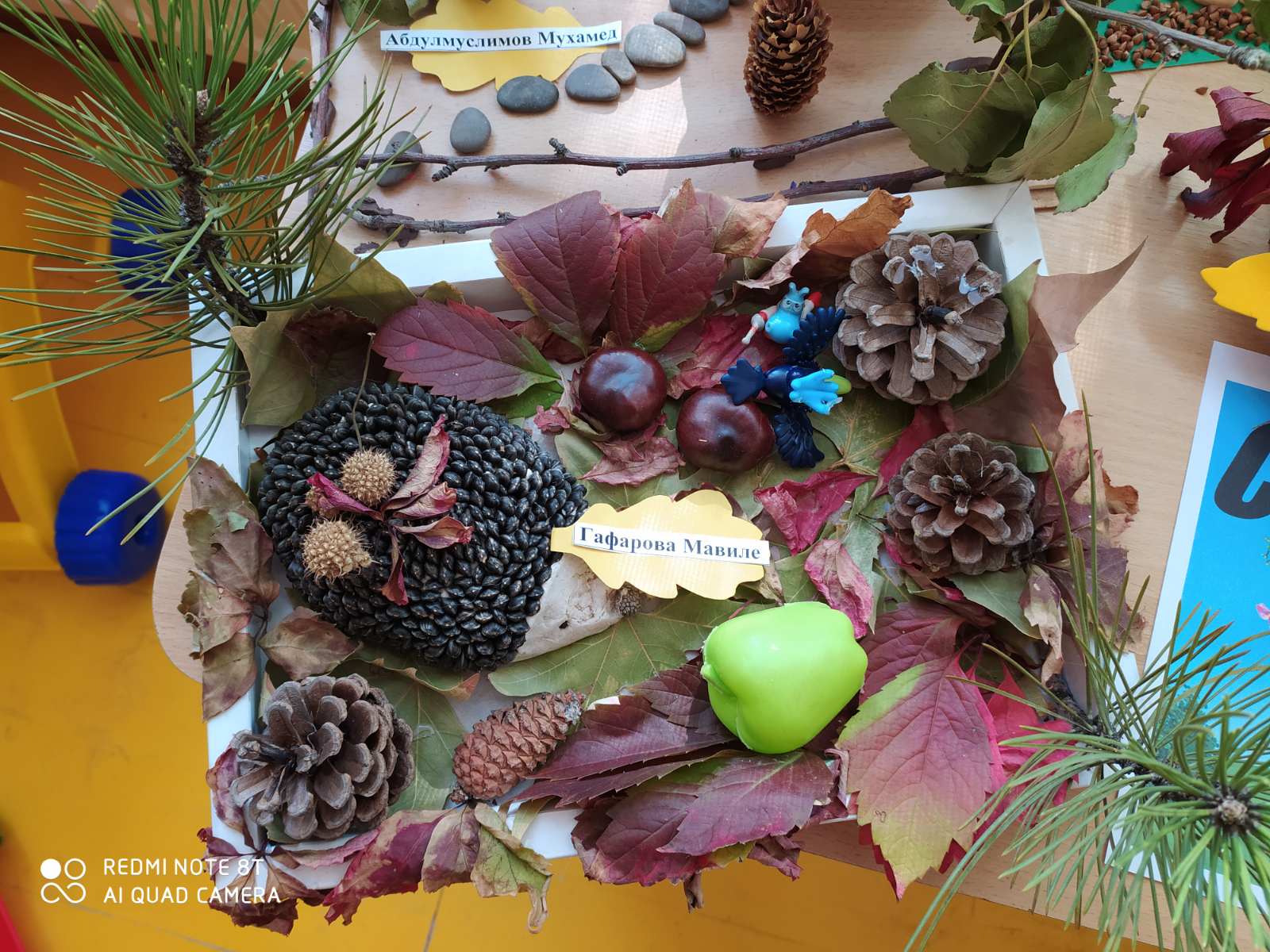 